NARAVOSLOVJE IN TEHNIKASnovi tudi shranjujemoUčbenik, str. 84Preberi uvodno besedilo in strip. Razmisli, kako so snovi shranjevali včasih, ko še ni bilo toliko različnih umetnih materialov, npr. mleko v steklenicah, sladkor in sol v kovinskih škatlah …Doma poišči različne vrste embalaže.Ob vsakem primeru ugotovi: iz kakšnega materiala je, ali je prepustna za vodo, ali je prepustna za zrak, kaj v njej shranjujemo (trdne snovi, tekočine, pline),od česa je odvisen izbor embalaže (od lastnosti snovi – trdne in tekoče),zakaj je embalaža potrebna (zaščiti predmet, polepša videz izdelka).Učbenik, str. 85Oglej si stolpčni diagram in ustno odgovori na vprašanja.Za katero obdobje so prikazani podatki?Katere embalaže je v tem obdobju nastalo največ? V katerem letu je narasla količin nastale embalaže? Katere embalaže je nastalo največ v tem letu?V katerem letu je narasla količina predelane embalaže? Katere embalaže so največ predelali? Primerjajte količino nastale embalaže iz papirja in lepenke in predelane embalaže iz papirja in lepenke v letu 2006. Ali je bilo polovico nastale embalaže predelane?Dve zanimivostiPreberi besedilo.Moram vedetiPreberi besedilo in si čim več zapomni.               Dodatna naloga: Učbenik, str. 85, Ena dejavnost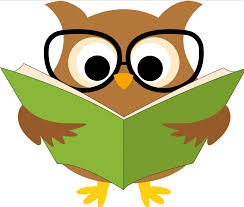 Zapiši v zvezek. Ne pozabi na datum.SLOVENŠČINA Kako pišemo zahvalo in kaj vse zapišemo v njej?SDZ 2, str. 84, 851. naloga  Preberi pisno neuradno zahvalo. Odgovori na vprašanja o sporočevalcu, naslovniku in temi zahvale. Natančno opazuj sestavne dele pisne neuradne zahvale. 2. naloga Poimenuj sestavne dele zahvale in jih napiši. Pri tem si pomagaj z opazovanjem besedila, lahko pa tudi s shemo na str. 81.SDZ 2, str. 863. naloga Preberi drugi del zahvale in utemelji, zakaj je to tudi njen del. Ustno odgovori na vprašanja.SDZ 2, str. 86, 5. nalogaNapiši zahvalo določenemu naslovniku, z določenim namenom in določeno temo. Če pa imaš svoj predlog, ga smeš upoštevati. Pri pisanju upoštevaj zakonitosti te besedilne vrste, pazi na čitljivost, estetskost pisave, jezikovno pravilnost in zunanjo oblikovanost dopisa. Zahvalo lahko zapišeš v zvezek ali jo pošlješ po elektronski pošti.SDZ 2, str. 87Dopolni in pomni. Preberi povedi in vstavi manjkajoče besede. MATEMATIKAPisno deljenje brez prehoda (ostanek)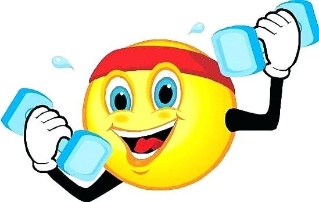 Za danes je na vrsti utrjevanje pisnega deljenja brez prehoda. SDZ, stran 82, 83: Reši naslednje naloge: 1., 2., 3., 4., 6. Kdor želi, se lahko loti  tudi 5. in 7. naloge. Ni obvezno.  Pri vseh nalogah računaj pisno, ponovi postopek računanja v torkovih in sredinih navodilih.Rešitve lahko preveriš na eVedez.si